20.09.2021  № 1671О реорганизации муниципального бюджетного дошкольного образовательного учреждения «Детский сад № 143» города Чебоксары Чувашской РеспубликиВ соответствии со статьями 57 - 60 Гражданского кодекса Российской Федерации, Федеральным законом от 24.07.1998 № 124-ФЗ «Об основных 
гарантиях прав ребёнка в Российской Федерации», Федеральным законом от 12.01.1996 № 7-ФЗ «О некоммерческих организациях», Федеральным 
законом от 29.12.2012 № 273-ФЗ «Об образовании в Российской Федерации», приказом Министерства образования и молодежной политики Чувашской Республики от 22.01.2014 № 91 «Об  утверждении Порядка проведения 
оценки последствий принятия решения о реорганизации или ликвидации 
государственной образовательной организации Чувашской Республики, 
муниципальной образовательной организации, включая критерий этой оценки (по типам данных образовательных организаций), порядка создания 
комиссии по оценке последствий такого решения и подготовки ею заключений», постановлением администрации города Чебоксары от 08.12.2009 № 279 «Об утверждении Порядка создания, реорганизации и ликвидации муниципальных образовательных организаций города Чебоксары», заключением комиссии по оценке последствий принятия решения о реорганизации или ликвидации муниципальных образовательных организаций города Чебоксары от 08.09.2021 администрация города Чебоксары  п о с т а н о в л я е т:1. Реорганизовать муниципальное бюджетное дошкольное образовательное учреждение «Детский сад № 143» города Чебоксары Чувашской Республики (далее – МБДОУ «Детский сад № 143» г. Чебоксары), расположенное по адресу: Чувашская Республика, город Чебоксары, улица Пирогова, дом 20А, путем присоединения к нему муниципального бюджетного дошкольного образовательного учреждения «Детский сад № 110 «Дубравушка» общеразвивающего вида с приоритетным осуществлением деятельности по социально-личностному развитию детей» города Чебоксары Чувашской Республики (далее – МБДОУ «Детский сад № 110» г. Чебоксары), расположенного по адресу: Чувашская Республика,  город Чебоксары, улица Пирогова, дом 1. 2. Установить, что МБДОУ «Детский сад № 143» г. Чебоксары является правопреемником МБДОУ «Детский сад № 110» г. Чебоксары.3. Утвердить план мероприятий по реорганизации МБДОУ «Детский сад № 143» г. Чебоксары путем присоединения к нему МБДОУ «Детский сад № 110» г. Чебоксары согласно приложению к настоящему постановлению.4. Управлению образования администрации города Чебоксары  (Захаров Д.А.) обеспечить осуществление в установленном порядке 
необходимых организационно-правовых действий, связанных с реорганизацией МБДОУ  «Детский сад № 143» г. Чебоксары.5. Чебоксарскому городскому комитету по управлению имуществом (Васильев Ю.А.) внести соответствующие изменения в Единый реестр муниципальной собственности города Чебоксары.6. Настоящее постановление вступает в силу со дня официального опубликования.7. Контроль за исполнением настоящего постановления возложить на заместителя главы администрации города Чебоксары по социальным вопросам Чепрасову О.В. Глава администрации города Чебоксары				        А.О. ЛадыковУТВЕРЖДЕНпостановлением администрации города Чебоксарыот 20.099.2021 № 1671План мероприятийпо  реорганизации МБДОУ «Детский сад № 143» г. Чебоксары 
путем присоединения к нему МБДОУ «Детский сад № 110» г. Чебоксары ___________________________________________________Чăваш РеспубликиШупашкар хулаАдминистрацийěЙЫШĂНУ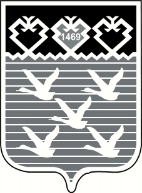 Чувашская РеспубликаАдминистрациягорода ЧебоксарыПОСТАНОВЛЕНИЕ№ п/пМероприятияСрокиОтветственныйУведомление в письменной форме ИФНС по городу Чебоксары о начале процедуры реорганизации МБДОУ  «Детский сад № 143» 
г. Чебоксары путем присоединения к нему 
МБДОУ «Детский сад 110» 
г. Чебоксары (далее-реорганизация МБДОУ  «Детский сад № 143» 
г. Чебоксары), в том числе 
о форме реорганизации 
с приложением решения о реорганизациив течение 3 рабочих дней со дня подписания настоящегопостановленияЗаведующиеМБДОУ «Детский сад № 143» г. Чебоксары,МБДОУ «Детский сад № 110» г. ЧебоксарыУведомление   кредиторов о начале реорганизацииМБДОУ  «Детский сад №143» г.Чебоксарыв течение 5 рабочих дней после даты направления уведомления о начале процедуры реорганизации ИФНС по городу ЧебоксарыЗаведующиеМБДОУ «Детский сад № 143» г. Чебоксары,МБДОУ «Детский сад № 110» г. ЧебоксарыИнформирование родителей (законных представителей) воспитанников о реорганизации МБДОУ «Детский сад №143» г. Чебоксарыв течение 14 календарных дней со дня подписания настоящего постановленияЗаведующиеМБДОУ «Детский сад № 143» г. Чебоксары,МБДОУ «Детский сад № 110» г. ЧебоксарыПисьменное уведомление сотрудников о реорганизации МБДОУ «Детский сад № 143» г.  Чебоксары путем присоединения к нему МБДОУ «Детский сад № 110» 
г. Чебоксарыв течение 5 рабочих дней со дня подписания настоящего постановленияЗаведующиеМБДОУ «Детский сад № 143» г. Чебоксары,МБДОУ «Детский сад № 110» г. ЧебоксарыРазмещение в средствах массовой информации, в которых опубликовываются данные о государственной регистрации юридических лиц (журнал «Вестник государственной регистрации»), уведомления о реорганизации МБДОУ «Детский сад № 143» г. Чебоксарыдва раза: первый раз в течение 3 рабочих дней со дня внесения в ЕГРЮЛзаписи о началепроцедуры реорганизации МБДОУ «Детский сад № 143» г. Чебоксары; второй раз – не ранее дня, следующего за днем истечения одногомесяца со дня помещения в указанных средствах массовой информации первого уведомленияЗаведующиеМБДОУ «Детский сад № 143» г. Чебоксары,МБДОУ «Детский сад № 110» г. ЧебоксарыИнвентаризация имущества и обязательств МБДОУ «Детский сад № 143» г. Чебоксары,МБДОУ «Детский сад № 110» г.Чебоксары, подготовка передаточного акта в срок до 30.09.2021МБУ «ЦБ МБОУ г. Чебоксары»,ЗаведующиеМБДОУ «Детский сад № 143» г. Чебоксары,МБДОУ «Детский сад № 110» г. ЧебоксарыСогласование передаточного акта в Чебоксарском городском комитете по управлению имуществом (далее - Горкомимущество)в течение пяти дней со дня представленияГоркомимуществоРазработка проекта устава МБДОУ  «Детский сад № 143» г.Чебоксарыв срок до 30.09.2021Заведующий МБДОУ «Детский сад № 143» г. Чебоксары, управление образования администрации города ЧебоксарыУтверждение передаточного 
акта в срок до 15.10.2021Начальник управления образования администрации города 
Чебоксары Утверждение Устава в новой редакциив течение 3 рабочих дней после издания приказа об утверждении устава Начальник управления образования администрации города 
ЧебоксарыСогласование Устава в новой редакции в Горкомимуществев течение 10 календарных днейГоркомимуществоРегистрация новой редакции Устава в ИФНСв течение 3 рабочих дней после согласования в ГоркомимуществеЗаведующийМБДОУ «Детский сад № 143» г. ЧебоксарыПереоформление  правоустанавливающих 
документов  на объекты  недвижимости и движимого имуществав течение месяца после внесения в ЕГРЮЛ записи о  прекращении деятельности МБДОУ «Детский сад № 110»  г. ЧебоксарыЗаведующийМБДОУ «Детский сад № 143» г. ЧебоксарыВнесение изменений в реестр муниципальной собственностив течение месяца после внесения в ЕГРЮЛ 
записи о прекращении деятельности МБДОУ «Детский сад № 110»  г. ЧебоксарыГоркомимуществоНаправление пакета документов на переоформление лицензии на образовательную деятельностьпосле регистрации устава в новой 
редакции в ИФНСЗаведующийМБДОУ «Детский сад № 143» г. Чебоксары